Your recent request for information is replicated below, together with our response.To ask how many reports of crime involving sex work have been recorded by Police Scotland in the past five years. Could this be broken down by i) year and ii) geographical area.  I am looking for statistics in the following areas...18.7 - Brothel keeping
18.10 - Offences related to prostitution
18.17 - Soliciting services of a person engaged in prostitutionThe table at the end of this document provides the number of recorded crimes, broken down by the above SGJD crime codes and area command, from 1st January 2018 to 31st December 2022. All statistics are provisional and should be treated as management information. 
All data have been extracted from Police Scotland internal systems and are correct as at 23rd February 2023.If you require any further assistance please contact us quoting the reference above.You can request a review of this response within the next 40 working days by email or by letter (Information Management - FOI, Police Scotland, Clyde Gateway, 2 French Street, Dalmarnock, G40 4EH).  Requests must include the reason for your dissatisfaction.If you remain dissatisfied following our review response, you can appeal to the Office of the Scottish Information Commissioner (OSIC) within 6 months - online, by email or by letter (OSIC, Kinburn Castle, Doubledykes Road, St Andrews, KY16 9DS).Following an OSIC appeal, you can appeal to the Court of Session on a point of law only. This response will be added to our Disclosure Log in seven days' time.Every effort has been taken to ensure our response is as accessible as possible. If you require this response to be provided in an alternative format, please let us know.Recorded Prostitution related crimes, broken down by SGJD code and area command Period: 1st January 2018 – 31st December 2022 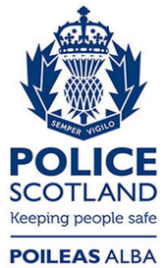 Freedom of Information ResponseOur reference:  FOI 23-0446Responded to:  28th February 2023Area CommandOffence20182019 202020212022Aberdeen North – AKBrothel Keeping 00100Offences related to Prostitution121022Soliciting services of a person engaged in prostitution9117613Aberdeen South – AUBrothel Keeping21131Offences related to Prostitution13011Soliciting services of a person engaged in prostitution14021Dundee City – DCBrothel Keeping11421Soliciting services of a person engaged in prostitution13000Perth & Kinross – DPBrothel Keeping20101Falkirk – CFBrothel Keeping00011Edinburgh South East – ECBrothel Keeping00110Edinburgh South West – ESBrothel Keeping10000Edinburgh North East – EDBrothel Keeping00001Soliciting services of a person engaged in prostitution42300Central Fife – PABrothel Keeping01120West Fife – PDBrothel Keeping00101Offences related to prostitution10000Glasgow City Centre – GPOffences related to prostitution815301Soliciting services of a person engaged in prostitution3234000Glasgow North West – GUBrothel Keeping00130Offences related to prostitution01000Soliciting services of a person engaged in prostitution12000Glasgow East – GKBrothel Keeping10110Offences related to prostitution1615142Soliciting services of a person engaged in prostitution50241214Glasgow North – GFBrothel Keeping02102Soliciting services of a person engaged in prostitution00001Glasgow South West – GABrothel Keeping00122Glasgow South East – GDBrothel Keeping00022East Ayrshire – UCBrothel Keeping 00040South Ayrshire – UDBrothel Keeping00050Monklands – QGBrothel Keeping00010Wishaw Motherwell & Bellshill – QEBrothel Keeping00010East Kilbride, Cambuslang & Rutherglen – QABrothel Keeping00010Soliciting services of a person engaged in prostitution10001Hamilton – QBBrothel Keeping02100Paisley – KABrothel Keeping 01000Total144123304648